Просјечна плата након опорезивања у фебруару 896 КМНајвиша просјечна плата након опорезивања у подручју Финансијске дјелатности и дјелатности осигурања 1 378 КМ, а најнижа у подручју Грађевинарство 617 КМПросјечна мјесечна плата након опорезивања у Републици Српској, исплаћена у фебруару 2019. године износила је      896 КМ, а просјечна мјесечна бруто плата 1 391 КМ. Просјечна плата након опорезивања исплаћена у фебруару 2019. у односу на исти мјесец претходне године номинално је већа за 6,5%, док је у односу на јануар 2019. номинално већа за 1,0%.Посматрано по подручјима, у фебруару 2019. године, највиша просјечна плата након опорезивања исплаћена је у подручју Финансијске дјелатности и дјелатности осигурања и износила је 1 378 КМ. Са друге стране, најнижа просјечна плата након опорезивања у фебруару 2019. исплаћена је у подручју Грађевинарство 617 КМ.У фебруару 2019. године, у односу на фебруар 2018, највећи номинални раст плате након опорезивања забиљежен је у подручјима Административне и помоћне услужне дјелатности 22,0%, Остале услужне дјелатности 19,4% и Пословање некретнинама 17,9%.У истом периоду, смањење плате, у номиналном износу, забиљежено је једино у подручју Пољопривреда, шумарство и риболов 0,5%.     		                км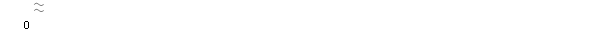 Графикон 1. Просјечнe платe након опорезивања по мјесецимаМјесечна инфлација у фебруару 2019. године 0,5%Годишња инфлација (II 2019/II 2018.) 0,8%Цијене производа и услуга које се користе за личну потрошњу у Републици Српској, мјерене индексом потрошачких цијена, у фебруару 2019. године у односу на претходни мјесец, у просјеку су више за 0,5%, док су у односу на фебруар 2018, у просјеку више за 0,8%.Од 12 главних одјељака производа и услуга, више цијене забиљежене су у осам, док су ниже цијене забиљежене у четири одјељка.Највећи раст цијена у фебруару 2019. године у односу на фебруар 2018. забиљежен је у одјељку Алкохолна пића и дуван (4,1%) гдје се највећи проценат односи на групу Дуван 6,4% и посљедица је повећања акциза на дуван и дуванске производе, затим слиједи одјељак Здравство (2,9%) због виших цијена појединих лијекова у групи Фармацеутски производи од 4,7%. Више цијене забиљежену су и у одјељку Становање (2,8%) усљед виших цијена у групи Електрична енергија, плин и остали енергенти од 3,2%, затим у одјељку Превоз (2,5%) усљед повећања цијена у групи Куповина моторних возила-мотоцикли од 17,6% и групи Горива и мазива од 5,2%. Више цијене на годишњем нивоу забиљежене су и у одјељку Рекреација и култура (2,2%) због виших цијена у групи Новине и часописи од 7,0% и групи књиге од 4,2%, као и у одјељку Храна и безалкохолна пића (1,1%) усљед виших цијена у групи Поврће од 20,9%, Хљеб и житарице 2,6%, Млијеко и млијечни производи 1,8%, Месо 0,8% и Риба 0,3%. Највећи пад цијена забиљежен је у одјељку Одјећа и обућа (12,1%) усљед акцијских цијена и сезонских снижења у обје групе, Одјећа 11,2% и Обућа 14,2%, затим у одјељку Остала добра и услуге (1,7%) у којем су ниже цијене забиљежене у групи Остале личне ствари 5,6% као и у групи Осигурање везано за превозна средства од 5,1%. Ниже цијене на годишњем нивоу забиљежене су и у одјељку Образовање (0,1%) и у одјељку Комуникације (0,1%). Графикон 2. Мјесечна и годишња инфлацијаДеcезонирана индустријска производња (II 2019/I 2019.) већа 2,1%Календарски прилагођена индустријска производња (II 2019/II 2018.) мања 11,7%Број запослених у индустрији (I-II 2019/I-lI 2018.) већи 0,4%Десезонирана индустријска производња у фебруару 2019. године у поређењу са јануаром 2019. године већа је за 2,1%. У истом периоду у подручју Вађење руда и камена остварен је раст од 20,0% и у подручју Производња и снабдијевање електричном енергијом, гасом, паром и климатизацији раст од 2,7%, док је у подручју Прерађивачка индустрија забиљежен пад од 0,9%.Календарски прилагођена индустријска производња у фебруару 2019. године у поређењу са истим мјесецом 2018. године мања је за 11,7%. У истом периоду у подручју Прерађивачка индустрија забиљежен је пад од 13,1% и у подручју Производња и снабдијевање електричном енергијом, гасом, паром и климатизацији пад од 15,2%, док је у подручју Вађење руда и камена остварен раст од 3,1%.Број запослених у индустрији у фебруару 2019. године у односу на исти мјесец прошле године већи је за 0,4% и у односу на јануар 2019. године за 0,3%, док је у односу на на просјечан мјесечни број запослених у 2018. години мањи за 0,7%. Број запослених у индустрији у периоду јануар – фебруар 2019. године, у односу на исти период прошле године, већи је за 0,4%. У истом периоду у подручју Производња и снабдијевање електричном енергијом, гасом, паром и климатизацији забиљежен је раст од 9,7%, док је у подручју Прерађивачка индустрија забиљежен пад од 0,4% и у подручју Вађење руда и камена пад од 4,8%.Графикон 3. Индекси индустријске производње, фебруар 2015 – фебруар 2019. (2015=100)Покривеност увоза извозом у периоду јануар - фебруар 2019. године 83,7% У фебруару 2019. године остварен је извоз у вриједности од 294 милиона КМ и увоз у вриједности од 376 милиона КМ.У оквиру укупно остварене робне размјене Републике Српске са иностранством у фебруару 2019. године, проценат покривености увоза извозом износио је 78,2%. Проценат покривености увоза извозом за прва два мјесеца текуће године износио је 83,7%.У периоду јануар - фебруар 2019. године остварен је извоз у вриједности од 564 милиона КМ, што је за 3,6% мање у односу на исти период претходне године. Увоз је, у истом периоду, износио 673 милионa КМ, што је за 2,4% мање у односу на исти период претходне године. У погледу географске дистрибуције робне размјене Републикe Српскe са иностранством, у периоду јануар - фебруар 2019. године, највише се извозило у Италију и то у вриједности од 92 милиона КМ, односно 16,3% и у Хрватску,
67 милиона КМ, односно 11,8% од укупно оствареног извоза. У истом периоду, највише се увозило из Србије и то у вриједности од 121 милион КМ, односно 18,0% и из Италије, у вриједности од 86 милиона КМ, односно 12,8% од укупно оствареног увоза.Посматрано по групама производа, у периоду јануар - фебруар 2019. године, највеће учешће у извозу остварује електрична енергија са 52 милиона КМ, што износи 9,1% од укупног извоза, док највеће учешће у увозу остварују лијекови, са укупном вриједношћу од 29 милиона КМ, што износи 4,2% од укупног увоза. Графикон 4. Извоз и увоз по мјесецима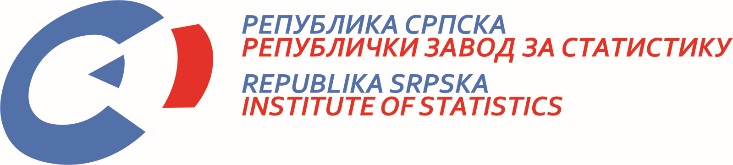            22. III 2019. Број 75/19 САОПШТЕЊЕ ЗА МЕДИЈЕ март 2019.ПРИПРЕМА МАТЕРИЈАЛА: Статистика радаБиљана Глушацbiljana.glusac@rzs.rs.ba Статистика цијена Славица Кукрићslavica.kukric@rzs.rs.baСтатистика индустрије и рударства Мирјана Бандурmirjana.bandur@rzs.rs.baСтатистика спољне трговине Владимир Ламбетаvladimir.lambeta@rzs.rs.baОБЈАШЊЕЊА ПОЈМОВА - просјек¹ - процјенаСаопштење припремило одјељење за публикације, односе са јавношћу и повјерљивост статистичких податакаВладан Сибиновић, начелник одјељења Издаје Републички завод за статистикуРепублика Српска, Бања Лука, Вељка Млађеновића 12дПроф. др Јасмин Комић, в.д. директора Завода, главни уредникСаопштење је објављено на Интернету, на адреси: www.rzs.rs.baтел. +387 51 332 700; E-mail: stat@rzs.rs.baПриликом коришћења података обавезно навести извор